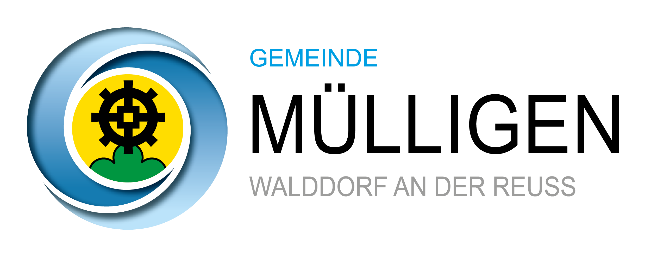 Gesuch – Reservation der MehrzweckhalleEinreichen an Gemeindekanzlei, Stockfeldstrasse 1, 5243 MülligenMindestens 4 Wochen vor dem Anlass einzureichen!BEWILLIGUNG (wird vom Gemeinderat ausgefüllt) 		GEMEINDERAT MÜLLIGEN5243 Mülligen, den	Gemeindeammann	Gemeindeschreiberin-Stv.Anlass:Veranstalter:Kontaktperson:Erreichbar unter Telefon/E-Mail:Datum Benutzung (evtl. mehrere Daten): Beispiel: Samstag, 13. November 2021Zeit (von, bis; inkl. Vorbereitung):Bemerkungen/Besonderes:Beanspruchte Räume und Einrichtungen(zutreffendes bitte ankreuzen)	Turnhalle	 mit Eintritt	 ohne Eintritt	Bühne und Einrichtungen	Verdunkelung MZH	Garderoben	Küche 1	Besteck und Geschirr	Foyer	Tische, Stühle	Benutzung der Aussen-Sportanlagen	Benutzung von Turn- und Sportgeräten	Pausenplatz1	Für die Übernahme der Küche bitte 2-3 Tage vorher mit Jürg Luterbacher Kontakt aufnehmen (Telefon 076 334 34 13)Der/die Gesuchsteller/in bestätigt, von den Bestimmungen des Benutzungsreglements vom 1. August 2022 Kenntnis zu haben. Das Reglement ist verbindlich.Der/die Gesuchsteller/in bestätigt, von den Bestimmungen des Benutzungsreglements vom 1. August 2022 Kenntnis zu haben. Das Reglement ist verbindlich.Der/die Gesuchsteller/in bestätigt, von den Bestimmungen des Benutzungsreglements vom 1. August 2022 Kenntnis zu haben. Das Reglement ist verbindlich.5243 Mülligen, denUnterschrift:Anlass:Veranstalter:Datum Benutzung:Der Gemeinderat Mülligen entspricht diesem Gesuch um Benutzung der gewünschten Räumlichkeiten und Einrichtungen zu den genannten Angaben. Es gelten die Bestimmungen des Benutzungsreglements vom 1. August 2022 inkl. Anhänge. Die maximale Belegung der MZH inklusive Foyer, Garderoben, Bühne und Küche beträgt 299 Personen. Die Fluchtwege müssen in jedem Fall freigehalten werden.Im Besonderen:Der Veranstalter ist für die Sicherheit am Anlass verantwortlich.Der Hauswart ist bei der Übernahme/Abgabe der Räumlichkeiten anwesend.Die Gebührentarife im Anhang 1Ohne das Einverständnis dürfen keine Turngeräte und andere Einrichtungen ausserhalb der Gebäude genutzt werden.Der Gemeinderat informiert die ordentlichen Benutzer der MZH über mögliche Ausfälle von Turnlektionen etc.Wenn der Anlass nicht stattfinden kann, muss dies der Gemeindekanzlei durch den Veranstalter gemeldet werden.